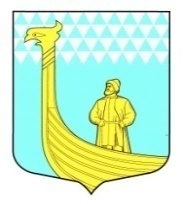 АДМИНИСТРАЦИЯМУНИЦИПАЛЬНОГО ОБРАЗОВАНИЯВЫНДИНООСТРОВСКОЕ СЕЛЬСКОЕ  ПОСЕЛЕНИЕВолховский муниципальный районЛенинградская областьдеревня Вындин Островул. Школьная, д.1 а  ПОСТАНОВЛЕНИЕ«16» июля 2019 года                                                           № 91Об опубликовании списков избирательныхучастков на территории МО Вындиноостровское СПдля организации и проведения выборовдепутатов Совета депутатов муниципального образования Вындиноостровское СП Волховского муниципального районаЛенинградской областиВ соответствии с пунктом 7 статьи 19 Федерального закона от 12 июня 2002 года № 67-ФЗ «Об основных гарантиях избирательных прав и права на участие в референдуме граждан Российской Федерации», частью 6 статьи 32  Областного закона Ленинградской области от 15 мая 2013 года N 26-оз «О системе избирательных комиссий и избирательных участках в Ленинградской области», руководствуясь постановлением администрации Волховского муниципального района Ленинградской области от 09 января 2013 года № 1 «Об образовании избирательных участков на территории Волховского муниципального района для проведения выборов и референдумов» (с изменениями от 10 июля 2019 года № 1742), администрация муниципального образования Вындиноостровское  сельское поселение  п о с т а н о в л я е т: Опубликовать списки избирательных участков для подготовки и проведения выборов депутатов совета депутатов муниципального образования Вындиноостровское сельское поселение Волховского муниципального района Ленинградской области четвёртого созыва  согласно  приложению.Опубликовать настоящее постановление в газете «Волховские огни» и разместить на официальном сайте муниципального образования в сети интернет не позднее 29 июля 2019 года.Контроль за исполнением настоящего постановления оставляю за собой.Глава администрации                             				М.А. ТимофееваПриложение  к постановлению  администрациимуниципального образования Вындиноостровское сельское поселениеот «16» июля 2019 годаВындиноостровский избирательный участок № 63В границы  избирательного участка  входят деревни: Бор, Боргино, Болотово, Бороничево, Вольково, Вындин Остров, Гостинополье, Заднево, Залесье, Козарево, Любыни, Морозово, Моршагино, Плотичное, Помялово, Теребочево, Хотово, Чажешно.Адрес участковой избирательной комиссии и помещения для голосования: д. Вындин Остров, ул. Школьная, д. 1а (администрация МО Вындиноостровское сельское поселение), тел. 37-641.